Arbeitsauftrag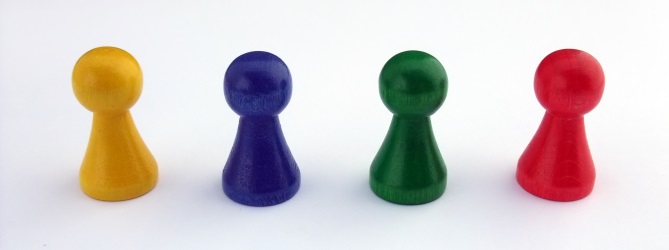 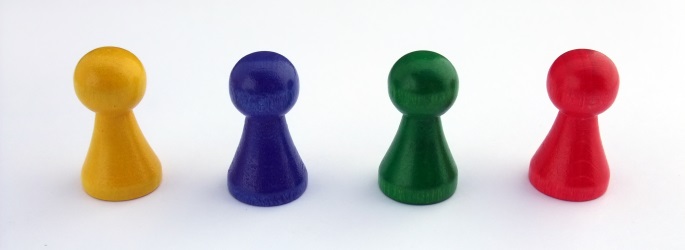 Versetzen Sie sich in die Situation von Nina. Stellen Sie Ihre Gedanken und Gefühle dar.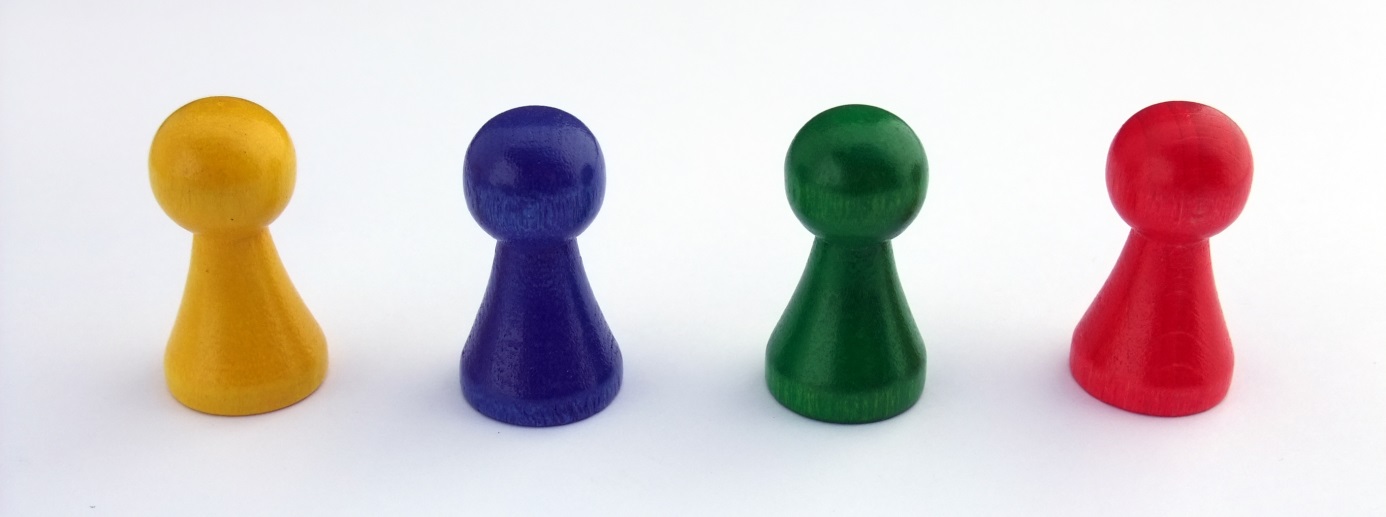 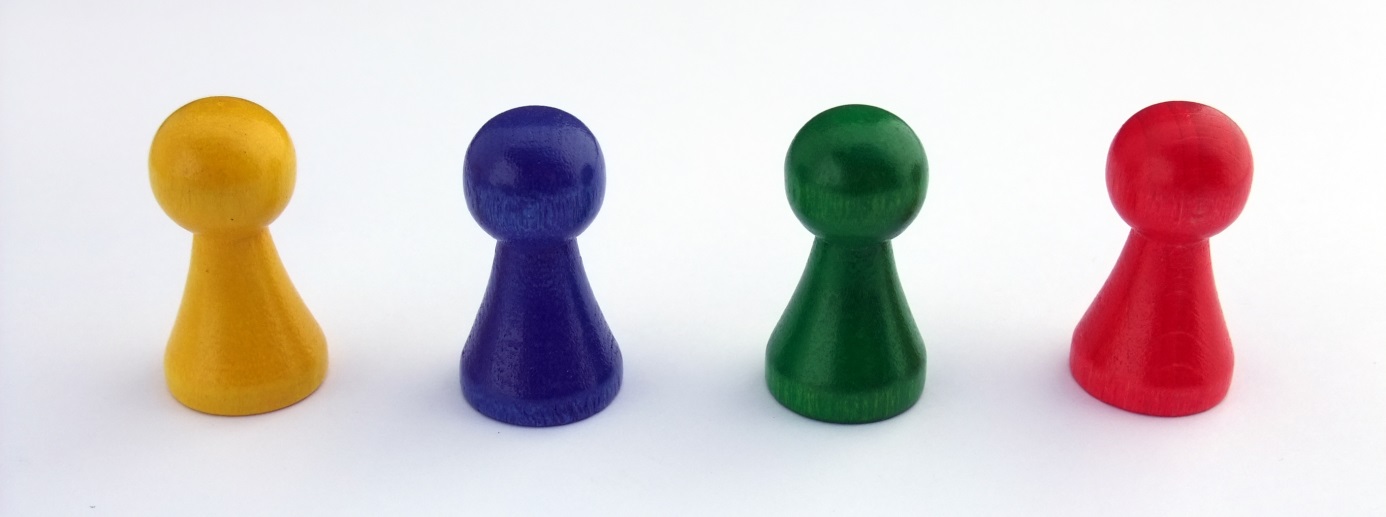 